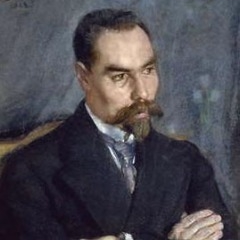 Валерий Брюсов.К портрету М.Ю. ЛермонтоваКазался ты и сумрачным и властным,Безумной вспышкой непреклонных сил;Но ты мечтал об ангельски-прекрасном, Ты демонски-мятежное любил!Ты никогда не мог быть безучастным,От гимнов ты к проклятиям спешил,И в жизни верил всем мечтам напрасным:Ответа ждал от женщин и могил!Но не было ответа. И угрюмоТы затаил, о чём томилась дума,И вышел к нам с усмешкой на устах.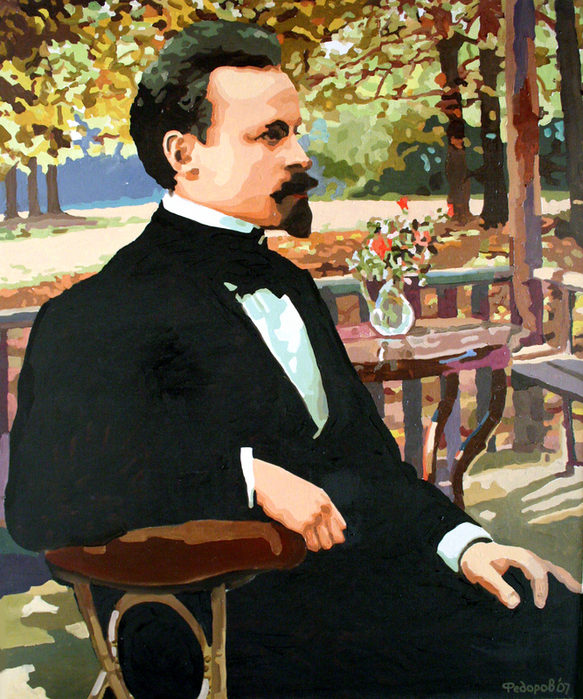 Константин Бальмонт«К Лермонтову» … О, Лермонтов, презрением могучим К бездушным людям, к мелким их страстям, Ты был подобен молниям и тучам, Бегущим по нетронутым путям, Где только гром гремит псалмом певучим. И вижу я, как ты в последний раз Беседовал с ничтожными сердцами, И жестким блеском этих темных глаз Ты говорил: "Нет, я уже не с вами!" Ты говорил: "Как душно мне средь вас!"Коста Хетагуров.Памяти М. Ю. Лермонтова 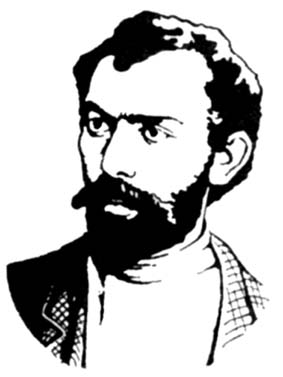 Зачем, поэт, зачем, великий гений,Явился ты так рано в этот мир,Мир рабства, лжи, насилья и гонений,Мир, где царил языческий кумир?..Зачем судьба с таким ожесточеньемГнала тебя из-за пустых интригТрусливых бар, взлелеянных бездельем,Когда клеймил их твой могучий стих?Ты нужен был не царству бар и рабства,А вот теперь, когда талантов нет,Когда нас всех заело декадентство,О, если бы ты жил теперь, поэт!Твой мощный стих, могучие аккордыРассеяли б остаток прежней тьмы,—Тогда бы по пути добра, любви, свободыПошли бы за тобой вперед со славой мы.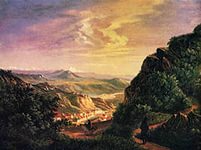 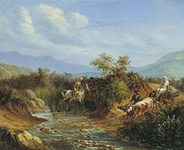 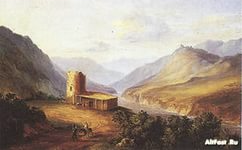 